WYMAGANE DOKUMENTY :Wniosek o wydanie zezwolenia na prowadzenie działalności w zakresie przetwarzania odpadów.Wniosek o wydanie zezwolenia powinien zawierać:numer identyfikacji podatkowej (NIP) i numer REGON posiadacza odpadów, o ile został nadany;wyszczególnienie rodzajów odpadów przewidzianych do przetwarzania;określenie masy odpadów poszczególnych rodzajów poddawanych przetwarzaniu i powstających w wyniku przetwarzania w okresie roku;oznaczenie miejsca przetwarzania odpadów;wskazanie miejsca i sposobu magazynowania oraz rodzaju magazynowanych odpadów;szczegółowy opis stosowanej metody lub metod przetwarzania odpadów, w tym wskazanie procesu przetwarzania, zgodnie z załącznikami nr 1 i 2 do ustawy, oraz opis procesu technologicznego z podaniem rocznej mocy przerobowej instalacji lub urządzenia, a w uzasadnionych przypadkach - także godzinowej mocy przerobowej;przedstawienie możliwości technicznych i organizacyjnych pozwalających należycie wykonywać działalność w zakresie przetwarzania odpadów, ze szczególnym uwzględnieniem kwalifikacji zawodowych lub przeszkolenia pracowników oraz liczby i jakości posiadanych instalacji i urządzeń odpowiadających wymaganiom ochrony środowiska;oznaczenie przewidywanego okresu wykonywania działalności w zakresie przetwarzania odpadów;opis czynności podejmowanych w ramach monitorowania i kontroli działalności objętej zezwoleniem;opis czynności, które zostaną podjęte w przypadku zakończenia działalności objętej zezwoleniem i związanej z tym ochrony terenu, na którym działalność ta była prowadzona;informacje, o których mowa w art. 95 ust. 9 - w przypadku zezwoleń na przetwarzanie zakaźnych odpadów medycznych lub zakaźnych odpadów weterynaryjnych dotyczących unieszkodliwiania tych odpadów;informacje, o których mowa w art. 98 ust. 1 - w przypadku zezwoleń na przetwarzanie dotyczących unieszkodliwiania odpadów pochodzących z procesów wytwarzania dwutlenku tytanu oraz z przetwarzania tych odpadów, przez ich składowanie - do ustalenia zagrożeń, jakie te odpady mogą powodować dla życia lub zdrowia ludzi oraz dla środowiska;informacje wymagane na podstawie odrębnych przepisów.Załączniki:Dokument potwierdzający tytuł prawny do terenu w przypadku podmiotów innych niż właściciel nieruchomości,Wypis z planu zagospodarowania przestrzennego lub decyzję o warunkach zabudowy,decyzja o środowiskowych uwarunkowaniach, o której mowa w art. 71 ustawy z dnia 3 października 2008 r. o udostępnianiu informacji o środowisku i jego ochronie, udziale społeczeństwa w ochronie środowiska oraz o ocenach oddziaływania na środowisko,kopia potwierdzenia wniesienia opłaty skarbowej.MIEJSCE ZŁOŻENIA DOKUMENTÓW: Starostwo Powiatowe w Koszalinie, 75-620 Koszalin, ul. Racławicka 13, Kancelaria Ogólna.Dodatkowe informacje – Wydział Budownictwa i Ochrony Środowiska, III piętro, pokój nr 327, tel. (94) 714 02 43.OPŁATY: Opłata skarbowa – 616 zł – niezależnie od liczby i rodzaju czynności, których zezwolenie dotyczy.wpłata na rachunek Urzędu Miejskiego w Koszalinie, mBank S.A. Oddział Korporacyjny w Koszalinie, nr rachunku: 07 1140 1137 0000 2444 4400 1033 z dopiskiem „wpłata z tytułu opłaty skarbowej” lub w siedzibie Starostwa Powiatowego w Koszalinie przy ul. Racławickiej 13, (pomieszczenie Ubezpieczenia AZ na I piętrze).TERMIN I SPOSÓB ZAŁATWIENIA: Niezwłocznie, nie później niż w ciągu miesiąca od daty otrzymania wniosku, a w sprawach szczególnie skomplikowanych w terminie dwóch miesięcy.PODSTAWA PRAWNA: Ustawa z dnia 14 grudnia 2012 r. o odpadach (Dz. U. z 2018 r. poz. 21 ze zm.)Rozporządzenie Ministra Środowiska z dnia 9 grudnia 2014 r. w sprawie katalogu odpadów (Dz. U. z 2014 r., poz. 1923), Ustawa z dnia 16 listopada 2006 r. o opłacie skarbowej (Dz. U. z 2016 r. poz. 1827 ze zm.).ROZPORZĄDZENIE PARLAMENTU EUROPEJSKIEGO I RADY (UE) 2016/679 z dnia 27 kwietnia 2016 r. w sprawie ochrony osób fizycznych w związku z przetwarzaniem danych osobowych i w sprawie swobodnego przepływu takich danych oraz uchylenia dyrektywy 95/46/WE (ogólne rozporządzenie o ochronie danych).TRYB ODWOŁAWCZY: Odwołanie wnosi się do Samorządowego Kolegium Odwoławczego w Koszalinie, za pośrednictwem Starosty Koszalińskiego (odwołanie składa się w Kancelarii Ogólnej Starostwa), w terminie czternastu dni od dnia doręczenia decyzji stronie.INNE INFORMACJE: W przypadku braku kompletu wymaganych dokumentów wnioskodawca zostanie wezwany do ich uzupełnienia i złożenia w terminie siedmiu dni w Kancelarii Ogólnej Starostwa. Nieuzupełnienie wniosku, w terminie siedmiu dni od daty otrzymania zawiadomienia, spowoduje pozostawienie sprawy bez rozpatrzenia (art. 64 § 2 Kpa).Do wniosku należy dołączyć informację o potwierdzeniu spełnienia przez organ obowiązku informacyjnego (dotyczy osób fizycznych).Druk obowiązku informacyjnego zamieszczono w zakładce druk do pobrania.OBOWIĄZEK INFORMACYJNYZgodnie z art. 13 ust. 1 i ust. 2 rozporządzenia Parlamentu Europejskiego i Rady (UE) 2016/679 z dnia 27 kwietnia 2016 r. w sprawie ochrony osób fizycznych w związku z przetwarzaniem danych osobowych i w sprawie swobodnego przepływu takich danych oraz uchylenia dyrektywy 95/46/WE (ogólne rozporządzenie o ochronie danych) informuję, że:1.	Administratorem Pani/Pana danych osobowych jest Starostwo Powiatowe 
z siedzibą w Koszalinie przy ulicy Racławickiej 13, reprezentowane przez Starostę Koszalińskiego (zwane dalej Starostwem);2.	Dane kontaktowe Administratora Bezpieczeństwa Informacji (ABI)/Inspektora Ochrony Danych (IOD)  – Marzena Pawłowska, pok. 408, IV piętro, tel. 94 7140195, e-mail: iod@powiat.koszalin.pl3.	Pani/Pana dane osobowe przetwarzane będą w celu realizacja złożonego wniosku o wydanie zezwolenia na prowadzenie działalności w zakresie przetwarzania odpadów, na podstawie art. 42 ust. 2 ustawy z dnia 14 grudnia 2012 r.  o odpadach;4.	Odbiorcą Pani/Pana danych osobowych będą podmioty upoważnione na podstawie przepisów prawa właściwy miejscowo: Wójt / Burmistrz Gminy/Miasta; Urząd Marszałkowski Województwa Zachodniopomorskiego; Wojewódzki Inspektor Ochrony Środowiska w Szczecinie, Delegatura w Koszalinie;5.	Pani/Pana dane osobowe będą przechowywane przez okres minimum 5 lat;  6.	Posiada Pani/Pan prawo dostępu do treści swoich danych oraz prawo ich sprostowania, usunięcia lub ograniczenia przetwarzania, prawo wniesienia sprzeciwu wobec przetwarzania, prawo do przenoszenia danych, prawo do cofnięcia zgody w dowolnym momencie bez wpływu na zgodność z prawem przetwarzania (*jeżeli przetwarzanie odbywa się na podstawie zgody), którego dokonano na podstawie zgody przed jej cofnięciem;7.	Ma Pani/Pan prawo wniesienia skargi do Urzędu Ochrony Danych Osobowych gdy uzna Pani/Pan, że przetwarzanie danych osobowych dotyczących Pani/Pana narusza przepisy rozporządzenia o ochronie danych osobowych z dnia 27 kwietnia 2016 r. (RODO);8.	Podanie przez Pana/Panią danych osobowych stanowi zgodę na ich przetwarzanie i jest warunkiem rozpatrzenia sprawy/wniosku. Podanie danych osobowych jest dobrowolne, ale niezbędne do realizacji wskazanych wyżej celów.Brak zgody na przetwarzanie danych osobowych uniemożliwia rozpatrzenie sprawy/wniosku – sprawa/wniosek pozostaje bez rozpoznania. 9.	Pani/Pana dane nie będą przetwarzane w sposób zautomatyzowany w tym również w formie profilowania. ……………………………………………………..Podpis osoby fizycznej, której dane dotycząUwaga – formularz dokonania obowiązku informacyjnego dotyczy osób fizycznych (a nie np. firmy, przedsiębiorstwa – wpisany do CEDIG, stowarzyszenia, fundacji itp.) – formularz obowiązuje od 25 maja 2018 r.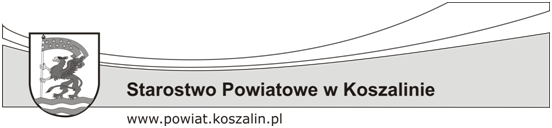 KARTA USŁUGI W y d z i a ł  B u d o w n i c t w a  i  O c h r o n y Ś r o d o w i s k aWydanie zezwolenia na prowadzenie działalności w zakresie przetwarzania odpadówBOŚOPRACOWAŁSPRAWDZIŁZATWIERDZIŁMałgorzata KardaszAnna Chmielińska – BernackaAgnieszka MaślińskaDATA:    18.05.2018 r.DATA:        21.05.2018 r.DATA:          23.05.2018 r.